中学年（学級会ノート）年　　組　名前（　　　　　　　　　　　　）＜ふり返りましょう＞議　題ああああああていあん理由ああああああ話合いのめあてああああああ司会グループああ話し合うこと話し合うこと自分の意見（理由もしっかり書こう）自分の意見（理由もしっかり書こう）自分の意見（理由もしっかり書こう）決まったこと決まったこと(1)(1)(2)(2)(3)(3)☆めあてを考えて、話し合うことができましたか。あよくできた　　　できた　　　もう少し☆友だちの意見のよいところを考えながら、聞くことができましたか。よくできた　　　できた　　　もう少し☆自分の意見を進んで発表できましたか。よくできた　　　できた　　　もう少し☆決まったことや自分がこれから何をしたらよいのかが分かりましたか。よくできた　　　できた　　　もう少し☆感想（自分のがんばったところや友だちのよかったところなど）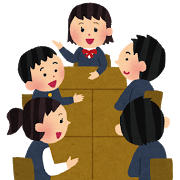 ああ☆感想（自分のがんばったところや友だちのよかったところなど）ああああああ